HASP REFERRAL IN FORM    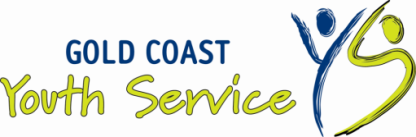 (16-25 Homeless or at risk of Homelessness) Referral accepted by HASP                 Yes         No          Worker Name:                                                                       Date:YOUNG PERSON DETAILS                         Homeless    or      At Risk of Homelessness        (please circle)Name:	_______________________________________________ Date of birth:  ____/____/_________   Age:_____Background: Aboriginal       Torres Strait Islander     Aboriginal and Torres Strait Islander  	                     Other, please specify ___________________________________________________Young person’s contact details: Mobile:  ________________ Email: ___________________________________Lives with: _____________________________________________________  Contact no: ____________________ Address: ________________________________________________________Suburb: _______________________         Status:    Single  	Couple 	Family  	Number of Children  ______________Reason for Referral: (if you need more space please add additional page.) ____________________________________________________________________________________________________________________________________________________________________________________________________________________________________________________________________________________________________________________________________________________________________________________________________________________________________________________________________________________________________________________________________________________________Support and services currently involved: Client aware of referral/contact:            Yes / No                                         